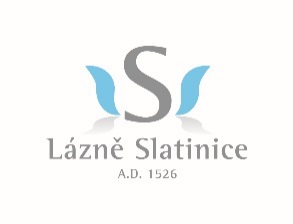 Lázně Slatinice a. s. přijmou do pracovního poměru kuchaře/kuchařku.Požadujeme:Vzdělání střední odborné – vyučení v oboru kuchařČasová flexibilitaSamostatnost a pracovitostZájem o moderní českou gastronomiiŘidičský průkaz skupiny B - výhodouOchota učit se novým věcemNabízíme:Pracovní poměr v úvazku 1,00Práce v příjemném lázeňském prostředíRůznorodost práceMožnost získání znalostí z oblasti dietní gastronomiePříležitost získání praktických dovedností v přípravě pokrmů v peciPodpora v dalším odborném vzděláváníMožnost ubytováníMzda od 15 800 do 19 000,-- Kč/měsícNástup dle dohodyŽádosti, doložené životopisem, zasílejte poštou nebo e-mailem na adresu:Lázně Slatinice a.s., personální oddělení, 783 29 Slatinicee-mail: lipertova@lazneslatinice.cz